แบบสอบถาม การใช้ประโยชน์จากรายงานการวิจัย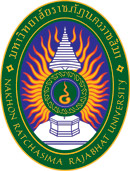 คำชี้แจงโปรดตอบแบบสอบถาม การใช้ประโยชน์จากรายงานวิจัย เพื่อเป็นข้อมูลในการพัฒนาคุณภาพรายงาน
การวิจัย  จึงขอความกรุณาจากท่านหรือผู้ใช้ประโยชน์จากงานวิจัย กรอกข้อมูลตามความเป็นจริง และขอขอบพระคุณ 
มา ณ โอกาสนี้ชื่องานวิจัย …………………………………………………………………………………………………………………………………………ผู้วิจัย   …………………………………………………………………………………………………………….…………………………………ตอนที่ 1 เกี่ยวกับผู้ตอบ1. เพศ                   1.ชาย                       2. หญิง2. ตำแหน่งบริหาร (โปรดระบุ).............................................................................................................................3. หน่วยงาน ........................................................................................................................................................ตอนที่ 2 การใช้ประโยชน์จากการรายงานการวิจัย1. การใช้ประโยชน์จากการรายงานการวิจัย            นำไปใช้ประโยชน์ในด้าน ( ตอบได้มากกว่า 1 ข้อ ) 	 1. การใช้ประโยชน์เชิงวิชาการ			  	 2. การใช้ประโยชน์ในเชิงสาธารณะ 	 3. การใช้ประโยชน์เชิงนโยบาย หรือระดับประเทศ 	 4. การใช้ประโยชน์ในเชิงพาณิชย์2. ระดับการนำไปใช้ประโยชน์จากงานการวิจัย          	  มาก		  ปานกลาง	            น้อย3.  ข้อเสนอเชิงสร้างสรรค์..........................................................................................................................................................................................................................................................................................................................................................................................................................................................................................................................................................................................   ลงชื่อ ……………………..…..…………………..…………… ผู้ประเมิน                                                       		          (……………………..…………..….………………………)				  		*ตำแหน่ง..............................................................            	หมายเหตุ	*ควรมีตราประทับของหน่วยงานกำกับด้วย	คำอธิบายและตัวอย่างการนำไปใช้ประโยชน์ในแต่ละด้าน  การใช้ประโยชน์ด้านโยบายการใช้ประโยชน์ด้านสาธารณะการใช้ประโยชน์ด้านพาณิชย์การใช้ประโยชน์ด้านชุมชนและพื้นที่การใช้ประโยชน์ด้านวิชาการตัวอย่างการนำไปใช้ประโยชน์ในแต่ละด้าน  1. การใช้ประโยชน์ด้านโยบาย2. การใช้ประโยชน์ด้านสาธารณะ3. การใช้ประโยชน์ด้านพาณิชย์4. การใช้ประโยชน์ด้านชุมชนและพื้นที่5. การใช้ประโยชน์ด้านวิชาการคำจำกัดความ:การนำความรู้จากงานวิจัยไปใช้ในกระบวนการกำหนดนโยบาย ซึ่งนโยบายหมายถึง หลักการ แนวทาง กลยุทธ์ ในการดำเนินงานเพื่อให้บรรลุวัตถุประสงค์ อาจเป็นนโยบายระดับประเทศ ระดับภูมิภาค ระดับจังหวัด ระดับท้องถิ่น หรือระดับหน่วยงาน นโยบายที่ดีจะต้องประกอบด้วยวัตถุประสงค์ แนวทาง และกลไกในการดำเนินงานที่ชัดเจน สอดคล้องกับปัญหาและความต้องการการใช้ประโยชน์ด้านนโยบายจะรวมทั้งการนำองค์ความรู้ไปสังเคราะห์เป็นนโยบายหรือทางเลือกเชิงนโยบาย (policy options) แล้วนำนโยบายนั้นไปสู่ผู้ใช้ประโยชน์คำจำกัดความ:การดำเนินงานเพื่อนำผลงานวิจัยและนวัตกรรม ไปใช้ในวงกว้างเพื่อประโยชน์ของสังคม และประชาชนทั่วไป ให้มีความรู้ความเข้าใจ เกิดความตระหนัก รู้เท่าทันการเปลี่ยนแปลง ซึ่งนำไปสู่การเปลี่ยนวิธีคิด พฤติกรรม เพื่อเพิ่มคุณภาพชีวิตของประชาชน สร้างสังคมคุณภาพ และส่งเสริมคุณภาพสิ่งแวดล้อมคำจำกัดความ:การนำนวัตกรรม เทคโนโลยี ผลิตภัณฑ์ใหม่ พันธุ์พืช พันธุ์สัตว์ ไปสู่การผลิตในเชิงพาณิชย์ การสร้างมูลค่าเพิ่มของผลิตภัณฑ์ การแปรรูป การสร้างตราสินค้า การเพิ่มประสิทธิภาพในกระบวนการผลิต และการลดต้นทุนการผลิต การสร้างอาชีพ และทางเลือกให้กับผู้ประกอบการ เกษตรกรหรือผู้ประกอบอาชีพอื่น ๆคำจำกัดความ:การนำกระบวนการ วิธีการ องค์ความรู้ การเปลี่ยนแปลง การเสริมพลัง อันเป็นผลกระทบ ที่เกิดจากการวิจัยและพัฒนาชุมชน ท้องถิ่น พื้นที่ ไปใช้ให้เกิดประโยชน์การขยายผลต่อชุมชน ท้องถิ่นและสังคมอื่นคำจำกัดความ:การนำองค์ความรู้จากผลงานวิจัยที่ตีพิมพ์ในรูปแบบต่าง ๆ เช่น ผลงานตีพิมพ์ในวารสารระดับนานาชาติ ระดับชาติ หนังสือ ตำรา บทเรียน ไปเป็นประโยชน์ด้านวิชาการ การเรียนรู้ การเรียนการสอน ในวงนักวิชาการและผู้สนใจด้านวิชาการ รวมถึงการนำผลงานวิจัยไปวิจัยต่อยอด หรือการนำไปสู่ product และ process ไปใช้ในการเสริมสร้างนวัตกรรม และเทคโนโลยี การนำผลงานวิจัยไปใช้ประโยชน์ √  ด้านนโยบาย  □  ด้านสาธารณะ  □  ด้านชุมชนและพื้นที่  □  ด้านพาณิชย์  □ ด้านวิชาการ □  ยังไม่มีการนำไปใช้ (โปรดกรอกในกรอบถัดไป)โดยใคร (กรุณาให้ข้อมูลเจาะจง)√ หน่วยงาน  (ภาครัฐ/เอกชน) □  สถาบันการศึกษา  □  ผู้ประกอบการ  □  เกษตรกร □  อื่น ๆ- สำนักงานคณะกรรมการพัฒนาการเศรษฐกิจ และสังคมแห่งชาติ- สำนักงานนโยบายและแผนทรัพยากรธรรมชาติสิ่งแวดล้อม กระทรวงทรัพยากรธรรมชาติและสิ่งแวดล้อมมีการนำไปใช้อย่างไร (กรุณาให้ข้อมูลเจาะจง)     ผลการวิจัยจากชุดโครงการ “การเปลี่ยนแปลงสภาพภูมิอากาศและผลกระทบต่อประเทศไทย” และชุดโครงการ “การพัฒนาความรู้และยุทธศาสตร์ความตกลงพหุภาคีด้านสิ่งแวดล้อม” ได้สร้างชุดความรู้และบุคลากรวิจัยในการประเมินผลกระทบที่อาจจะเกิดขึ้นจากการเปลี่ยนแปลงภูมิอากาศ การสร้างข้อเสนอเชิงนโยบายต่อการดำเนินงานภายในประเทศเรื่องการเปลี่ยนแปลงสภาพภูมิอากาศและข้อเสนอต่อการเจรจาจัดทำระบอบระหว่างประเทศด้านการเปลี่ยนแปลงสภาพภูมิอากาศหลังปี ค.ศ. 2012 ซึ่งข้อมูลที่ได้มีการใช้ประโยชน์ในการกำหนดนโยบายเพื่อเตรียมความพร้อมของประเทศโดยเฉพาะแผนพัฒนาเศรษฐกิจและสังคมแห่งชาติฉบับที่ 11 (พ.ศ.2555-2559) และ แผนแม่บทรองรับการเปลี่ยนแปลงสภาพภูมิอากาศแห่งชาติ พ.ศ.2553-2562 นอกจากนี้ข้อมูลจากงานวิจัยได้สนับสนุนการดำเนินงานของประเทศไทยในรายงานแห่งชาติฉบับที่ 2 เพื่อเสนอต่ออนุสัญญาว่าด้วยการเปลี่ยนแปลงสภาพภูมิอากาศตามพันธกรณีของประเทศไทยในฐานะรัฐภาคีของอนุสัญญาฯการนำผลงานวิจัยไปใช้ประโยชน์ □  ด้านนโยบาย  √  ด้านสาธารณะ  □  ด้านชุมชนและพื้นที่  □  ด้านพาณิชย์  □ ด้านวิชาการ □  ยังไม่มีการนำไปใช้ (โปรดกรอกในกรอบถัดไป)โดยใคร (กรุณาให้ข้อมูลเจาะจง)□  หน่วยงาน  (ภาครัฐ/เอกชน) √  สถาบันการศึกษา  □  ผู้ประกอบการ  □  เกษตรกร □  อื่น ๆมีการนำไปใช้อย่างไร (กรุณาให้ข้อมูลเจาะจง)     โครงการ “คู่มือประชาชนรู้ทันคอร์รัปชั่นและการแสวงหาผลประโยชน์” ได้รวบรวมข้อมูลการทุจริตคอร์รัปชั่นในปัจจุบันที่มีวิธีการที่หลากหลายและซับซ้อนมากขึ้น โดยได้จัดพิมพ์ในรูปแบบที่ผู้เกี่ยวข้องจะสามารถทำความเข้าใจและรู้เท่าทันได้ทั้งหมด ผลงานวิจัยเผยแพร่ต่อสาธารณะชน  ชื่อ “เมนูคอรัปชั่น”  โดยร่วมเผยแพร่ และมีการนำไปใช้ในภาคประชาสังคมต่างๆ รวมทั้งเป็นข้อมูลประกอบโครงการโตไปไม่โกงในโรงเรียนต่าง ๆ    การนำผลงานวิจัยไปใช้ประโยชน์ □  ด้านนโยบาย   □ ด้านสาธารณะ  □  ด้านชุมชนและพื้นที่ √ ด้านพาณิชย์  □ ด้านวิชาการ □  ยังไม่มีการนำไปใช้ (โปรดกรอกในกรอบถัดไป)โดยใคร (กรุณาให้ข้อมูลเจาะจง)√ หน่วยงาน  (ภาครัฐ/เอกชน) □  สถาบันการศึกษา  □  ผู้ประกอบการ  □  เกษตรกร □  อื่น ๆ- บริษัทสยามวอเตอร์เฟลม จำกัด และบริษัท ไทยแก๊สซิฟายเออร์ จำกัดมีการนำไปใช้อย่างไร (กรุณาให้ข้อมูลเจาะจง)     จากผลการดำเนินงานโครงการ “การพัฒนาระบบงานวิจัยในสถานประกอบการผ่านงานพัฒนาต้นเเบบเครื่องผลิตออกซิเจนจากอากาศ” ได้เครื่องต้นแบบผลิตก๊าซออกซิเจนบริสุทธิ์จากอากาศที่มีกำลังการผลิตไม่ต่ำกว่า 1.3 m3/hr. และความบริสุทธิ์ของออกซิเจนที่ระดับ 95% ที่กำลังการผลิต 1.8 ลูกบาศก์เมตรต่อชั่วโมง ซึ่งบริษัทสยามวอเตอร์เฟลม จำกัด ผู้ร่วมให้ทุน ได้นำองค์ความรู้ที่ได้จากงานวิจัยไปต่อยอดในการผลิตเครื่องไนโตรเจนจากอากาศ นอกจากนี้บริษัท ไทยแก๊สซิฟายเออร์ จำกัด ได้นำองค์ความรู้ที่ได้จากงานวิจัยคือ กระบวนการผลิตออกซิเจนบริสุทธิ์จากอากาศ ไปดำเนินการวิจัยต่อยอดการนำผลงานวิจัยไปใช้ประโยชน์ □  ด้านนโยบาย   □ ด้านสาธารณะ √ ด้านชุมชนและพื้นที่  □ ด้านพาณิชย์  □ ด้านวิชาการ □  ยังไม่มีการนำไปใช้ (โปรดกรอกในกรอบถัดไป)โดยใคร (กรุณาให้ข้อมูลเจาะจง)√ หน่วยงาน  (ภาครัฐ/เอกชน) □  สถาบันการศึกษา  □  ผู้ประกอบการ  □  เกษตรกร □  อื่น ๆ- จังหวัดชัยนาท และองค์กรปกครองส่วนท้องถิ่น จ. ชัยนาทมีการนำไปใช้อย่างไร (กรุณาให้ข้อมูลเจาะจง)     ผลการดำเนินงานโครงการ “การสร้างกระบวนการเรียนรู้เพื่อเพิ่มประสิทธิภาพงานวิสาหกิจชุมชนจังหวัดชัยนาท” ช่วยส่งเสริมการปฏิบัติงานของวิสาหกิจชุมชนใน 12 ตำบล ให้มีกระบวนการทำงานอย่างเป็นระบบ สอดคล้องและตอบสนองกับปัญหา ส่งผลให้กลุ่มวิสาหกิจชุมชนเห็นช่องทางตลาดภายในพื้นที่ สามารถวางแผนการผลิตได้อย่างมีประสิทธิภาพเกิดการพึ่งพาตนเองได้ในชุมชน ก่อให้เกิดศูนย์การเรียนรู้ (แหล่งเรียนรู้ชุมชน) วิสาหกิจชุมชน 4 แห่ง โดยมีวิทยากรท้องถิ่นที่ผ่านการอบรมจำนวน 60 คน ทั้งนี้ ผลจากโครงการได้มีการขยายผลไปสู่อีก 8 อำเภอของจังหวัดชัยนาท โดยกลุ่มเครือข่ายวิสาหกิจชุมชน/OTOP ได้มาเรียนรู้ยังศูนย์ฯ ดังกล่าว จนทำให้กลุ่ม 8 อำเภอ ได้รับการสนับสนุนจากกองทุนพัฒนาบทบาทสตรีในภายหลัง นอกจากนี้ผู้ว่าราชการจังหวัดยังได้สนับสนุนให้เกิดการจดทะเบียนกลุ่ม/เครือข่ายวิสาหกิจชุมชน ตามพรบ. วิสาหกิจชุมชนพ.ศ. 2548 ได้บรรจุแผนงาน/โครงการ เพื่อสนับสนุนงานวิสาหกิจชุมชนในพื้นที่ไว้ในงบประมาณจังหวัดปี 2557          ตัวอย่างที่ 1การนำผลงานวิจัยไปใช้ประโยชน์ □  ด้านนโยบาย   □ ด้านสาธารณะ  □  ด้านชุมชนและพื้นที่  □  ยังไม่มีการนำไปใช้ (โปรดกรอกในกรอบถัดไป)√ ด้านวิชาการ โดยใคร ภาควิชาฟิสิกส์และวัสดุศาสตร์ คณะวิทยาศาสตร์ มหาวิทยาลัยเชียงใหม่ และนักวิจัยจากสถาบันอื่น มีการนำไปใช้อย่างไร (กรุณาให้ข้อมูลเจาะจง)จากผลการดำเนินงานโครงการ “การพัฒนาเครื่องสังเคราะห์ฟิล์มบางของโลหะออกไซด์โดยกระบวนการสปาร์ค” โดยสามารถพัฒนาวิธีเคลือบผิวกระจกแบบใหม่ภายในความดันบรรยากาศโดยใช้วิธีสปาร์คด้วยไฟฟ้าแรงดันสูงและกระแสไฟฟ้าต่ำ ซึ่งโครงการนี้สามารถสร้างองค์ความรู้ใหม่ (Journal paper) และผลิตบุคลากรทางด้านนาโนเทคโนโลยีของประเทศ สร้างเครื่องต้นแบบในระดับโรงงาน ใช้เป็นแหล่งให้บริการวิชาการโดยการเคลือบผิวโลหะออกไซด์อื่นๆ ให้กับนักวิจัยกลุ่มอื่น√  ด้านพาณิชย์  โดยใคร บริษัทเอสอาร์ แอดวานซ์อินดัสตรีส์ จำกัด มีการนำไปใช้อย่างไร (กรุณาให้ข้อมูลเจาะจง)หัวหน้าโครงการวิจัยนี้ได้สร้างเครื่องต้นแบบในระดับโรงงาน โดยทุน สกว. ร่วมกับบริษัทเอสอาร์ แอดวานซ์อินดัสตรีส์ จำกัด ซึ่งสามารถเคลือบผิวกระจกด้วย TiO2 ขนาดหน้ากว่าง 1.2 เมตรได้แล้ว บริษัทฯ จะผลิตและจำหน่ายกระจกทำความสะอาดตัวเองได้ต่อไปตัวอย่างที่ 2การนำผลงานวิจัยไปใช้ประโยชน์ □  ด้านนโยบาย   □ ด้านสาธารณะ  □  ด้านชุมชนและพื้นที่ □  ด้านพาณิชย์  √ ด้านวิชาการ □  ยังไม่มีการนำไปใช้ (โปรดกรอกในกรอบถัดไป)โดยใคร (กรุณาให้ข้อมูลเจาะจง)□  หน่วยงาน  (ภาครัฐ/เอกชน) √ สถาบันการศึกษา  □  ผู้ประกอบการ  □  เกษตรกร √ อื่น ๆ- ภาควิชาภาษาศาสตร์ คณะมนุษยศาสตร์ มหาวิทยาลัยนเรศวร- สถาบันการศึกษาต่าง ๆมีการนำไปใช้อย่างไร (กรุณาให้ข้อมูลเจาะจง)ผลที่ได้จากการศึกษาของโครงการ “พัฒนาการของเสียงวรรณยุกต์ที่เกิดจากอิทธิพลของเสียงพยัญชนะต้นควบกล้ำในภาษาตระกูลมอญ-เขมร และภาษาตระกูลไท: การศึกษาเชิงกลสัทศาสตร์และโสตสัทศาสตร์” ทำให้เกิดหนังสือชื่อ “เสียงวรรณยุกต์ในเอเชียตะวันออกเฉียงใต้: กำเนิดและพัฒนาการ (Tones in Southeast Asia: Birth and Development)” ซี่งมีการเผยแพร่ไปยังห้องสมุดมหาวิทยาลัยทั้งในประเทศ และต่างประเทศ (สิงคโปร์ และประเทศอังกฤษ) และได้มีการนำไปใช้ในการสอนวิชาสัทศาสตร์และสัทวิทยา ภาควิชาภาษาศาสตร์ คณะมนุษยศาสตร์ มหาวิทยาลัยนเรศวร และข้อค้นพบนี้ยังนำไปประยุกต์ใช้ฝึกเด็กที่มีความบกพร่องทางด้านการพูดและการได้ยิน    